Узагальнення знань  з теми «Спадковість та мінливість»1.Сукупність усіх ознак і властивостей організму називають:А) генотипом;	Б) фенотипом; В) геномом;	           Г) підтипом.2. Позначте правильне, на вашу думку, визначення генотипу:А) властивість організму набувати нових ознак в онтогенезі;	Б) сукупність усіх ознак і властивостей організму;В) сукупність генів диплоїдного набору хромосом;  Г) властивість організму передавати свої ознаки нащадкам.3. Гомологічними називають хромосоми,:	А) однакові за формою;	                   Б )з однаковим набором генів; В) різні за формою;                        	         Г) які мають різний набір генів4.  Кодуючими ділянками є:А) екзони                       Б) інтрони5.  Генною хворобою є:А) синдром Патау                          Б) синдром Тернера В) синдром Дауна                           Г) альбінізм6. Хімічним мутагеном є:А) токсини грибів Б) іонізуюче випромінювання В) температура  Г) пестициди.7. Які методи не застосовують в генетиці людини:                А)  гібридологічний;                Б) генеалогічний;                В) метод гібридизації соматичних клітин;                Г) метод молекулярної цитогенетики;8. Назвіть основні джерела комбінативної мінливості:А). кросинговер під час профази І мейозуБ) кон’югація хромосом під час мітозуВ) незалежне розходження хромосом під час анафази І мейозуГ) злиття гамет під час запліднення9. За рахунок додаткової 18-ї хромосоми в зародку людини виявився каріотип 45А + ХХ. Дитина якої статі та з якою вадою народиться?  А ) дівчинка із синдромом Едвардса;  Б ) хлопчик із синдромом Едвардса   В) дівчинка із синдромом Шерешевського-Тернера;  Г ) здоровий хлопчик;10. Встановіть відповідність між типами успадкування ознак та їх характеристиками:1 аутосомно-домінантний		А певний стан ознаки проявляється майже виключно в чоловіків;2. аутосомно-рецесивний		Б певний стан ознаки спостерігають в кожному поколінні,            вертикальне успадкування;3. Х-зчеплений рецесивний	         В є одне чи кілька поколінь, у яких прояв певного стану ознаки не              спостерігають;4. Х-зчеплений домінантний          Г ознака проявляється  виключно в чоловіків;       Д відсутність передачі ознаки від батька до сина, серед жінок ознака           трапляється частіше.11. Встановіть відповідність між хромосомними хворобами та їх каріотипамиА)  жінка, хвора на синдром ДаунаБ) здоровий чоловікВ) чоловік, хворий на синдром ДаунаГ) чоловік, хворий на синдром ЕдвардсаД) чоловік, хворий на синдром Патау1234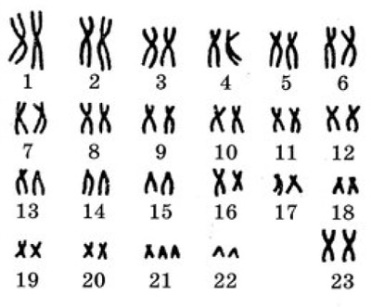 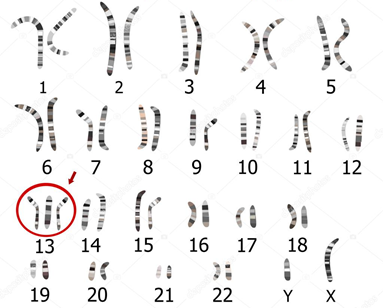 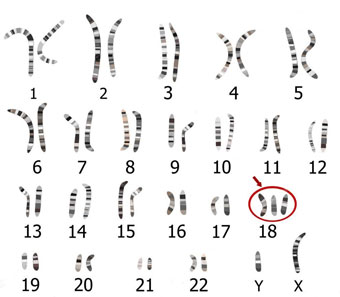 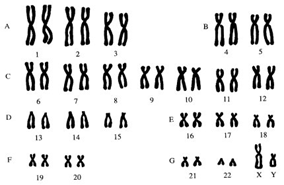 